Информация для авторовРедакция журнала принимает к публикации материалы на казахском, русском и английском языках, содержащие результаты исследований по актуальным вопросам географической науки как в Казахстане, так и в мире. Материалы, не соответствующие тематике, к рассмотрению не принимаются. Статьи, оформленный в соответствии с требованиями, принимаются редакцией через онлайн систему подачи и рецензирования статей на сайте https://ojs.ingeo.kz/.Поступившие в редакцию журнала материалы научной статьи проходят процедуру первичного рассмотрения редакцией журнала на соответствие тематики журнала, требованиям и правилам оформления, а также проходят проверку на наличие неправомерных заимствований (плагиата) через систему https://strikeplagiarism.com/en/.В случае выявления несоответствий требованиям и правилам оформления материалы отправляются авторам на доработку. При обнаружении неправомерных заимствований редакционная коллегия вправе отклонить материалы, уведомив об этом автора.Материалы, прошедшие первичную проверку, принимаются к рассмотрению и направляются на рецензирование.Редакция журнала проводит двойное «слепое» рецензирование научных статей (анонимными остаются и автор, и рецензент) с целью обеспечения качества публикаций, корректности и достоверности изложения результатов исследований. Рецензированию подлежат все представленные для публикации в журнале материалы.Рецензенты назначаются заместителями главного редактора и являются ведущими специалистами в соответствующей области исследований. Рецензенты придерживаются требованиям этики научных публикаций, объективны и непредвзяты.Рецензент оценивает статью на предмет актуальности темы и научной новизны, целесообразности используемых авторами методов, достоверности полученных результатов, а также ее структуры и стиля изложения. Все замечания и пожелания к статье оформляются в рецензии.Если замечания, сделанные рецензентом, устранимы, то статья отправляется авторам на доработку на определенный срок. Редакция журнала оставляет за собой право отказать в публикации материалов авторам, оставившим замечания рецензента без внимания. Сроки рецензирования в каждом отдельном случае определяются с учетом очередности подготовки номеров журнала и в среднем составляют 2-3 недели.После получения положительной рецензии редакционная коллегия принимает окончательное решение о публикации материалов научной статьи и направляется авторам письмо на электронный адрес с подтверждением о принятии статьи к публикации и срокам опубликования. В случае отклонения статьи редакционной коллегией, авторам высылается письмо на электронный адрес с причиной отклонения. Материалы, поступившие в редакцию, авторам не возвращаются.Перед публикацией все статьи проходят обязательное литературное и техническое редактирование. Редакция может не согласовывать с авторами литературную или техническую корректировку статей. Редакция не вступает с авторами статей в дискуссии.Требования к оформлению статьиОбъем статьи со всеми структурными элементами не должен превышать 15 страниц. Минимальный объем статьи – 6 страниц (без учета аннотации, ключевых слов и списка литературы). Название файла в электронным варианте статьи должно состоять из фамилии и инициалов автора и первого из соавторов на английском языке и слова article (Petrov A.K._article.doc). Количество авторов не более 4-х человек. Текст должен быть представлен в редакторе Microsoft Word (*.doc, *.docx), формат А4, книжная ориентация. Поля: верхнее и нижнее – 2,4 см, правое и левое – 2,2 см. Шрифт – Times New Roman, размер (кегль) – 12. Выравнивание по ширине, межстрочный интервал – одинарный, абзацный отступ – 1,25 см. Страницы нумеруются. Не допускаются автоматические переносы слов. Допускается выделения курсивом и полужирным шрифтом, а также вставка в текст специальных символов (с использованием шрифтов Symbol). В тексте следует четко различать О (букву) и 0 (ноль), дефис (-) и тире (–). Рисунки: любые графические материалы (рисунки, карты, схемы, диаграммы) должны быть хорошего разрешения и обозначаются «Рисунок», нумеруются арабскими цифрами. Обозначение располагается под рисунком на следующей строке по центру и пишется через тире.Пример: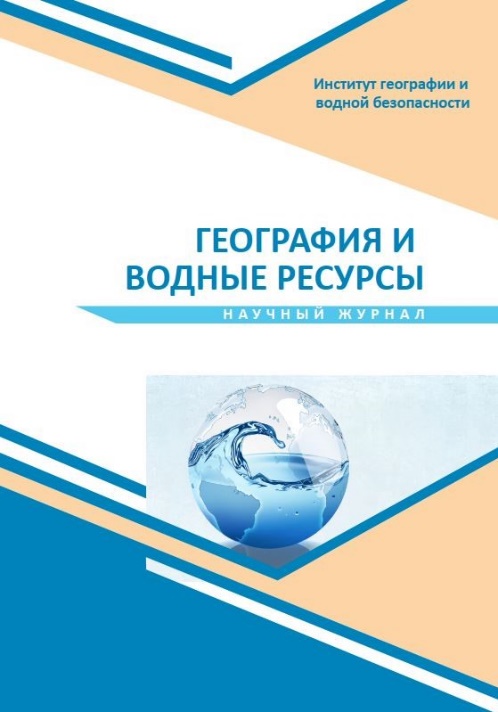 Рисунок 1 – Название рисункаТаблицы: обозначаются словом «Таблица» и нумеруются арабскими цифрами. Обозначение и порядковый номер таблицы ставится перед таблицей и выравнивается по левому краю. Пример: Таблица 1 – Название таблицыФормулы выполняются в редакторе формул Microsoft Word Equation, версия 3.0 и ниже.Структура статьиКод МРНТИ (кегль 14, выравнивание по левому краю) можно найти на сайте https://grnti.ru/.Фамилии и инициалы авторов (кегль 14, строчные буквы, шрифт – жирный, выравнивание по центру).Ученая степень, ученое звание, должность, место работы (кегль 12, строчные буквы, выравнивание по центру).Название статьи (кегль 14, прописные буквы, шрифт – жирный, выравнивание по центру) должно быть кратким и конкретным, отражать содержание статьи.Аннотация (кегль 10, строчные буквы, выравнивание по ширине) (250-300 слов) должна отражать краткое изложение статьи (проблема, актуальность, применяемые методы, выводы, возможность использования).Ключевые слова (кегль 10, строчные буквы, выравнивание по ширине), 5-7 слов, отражающие содержание статьи.Введение. Содержит обоснование выбора темы статьи, ее актуальность и цель исследования, описание имеющегося опыта изучения данной темы, определение объекта, предмета, методов и подходов, значения и новизны данной работы.Материалы и методы исследования. Данный раздел содержит описание материалов, их качественных и количественных характеристик, ход работы, подробное описание использованных методов.Результаты и их обсуждение. Расписываются результаты, полученные авторами в рамках описанного в статье исследования. Приводится анализ и обсуждение полученных результатов, выводы по полученным результатам, их сравнение с предыдущими работами, раскрывается основная суть исследования. Заключение или выводы. В этом разделе приводится обобщение и подведение итогов работы, основные выводы и подтверждение полученных результатов. Необходимо указать на возможность практического применения полученных результатов.  Благодарности и финансирование (при наличии).Список литературы должен состоять не менее чем из 10 источников, оформленных по ГОСТ 7.1.-2003 " Библиографическая запись. Библиографическое описание. Общие требования и правила составления.", принятых Межгосударственным Советом по стандартизации, метрологии и сертификации (протокол № 12 от 2 июля 2003 г.). Самоцитирование не должно превышать 20% от общего числа ссылок. Ссылки должны быть пронумерованы в порядке появления в тексте, перечислены в конце статьи и транслитерированы (https://translit.net/). Ссылки внутри текста указываются в квадратных скобках. Отдельным файлом высылается информация об авторах статьи на 3 языках для статей на русском и казахском языках. 